   DA 22-1368Released: December 23, 2022 MEDIA BUREAU SEEKS COMMENT ON LETTERS FILED BY SGCI HOLDINGS III LLC AND STANDARD GENERAL L.P. REGARDING APPLICATIONS TO TRANSFER CONTROL OF TEGNA, INC.Comments Due:  January 13, 2023Reply Comments Due:  January 20, 2023MB Docket No. 22-162On April 21, 2022, the Federal Communications Commission (Commission) accepted for filing applications (the Applications) seeking consent to transfer control of subsidiaries of TEGNA, Inc. (TEGNA), the ultimate parent of the licensees of 64 full-power television stations, two full-power radio stations, and other related FCC licenses, to an indirect subsidiary of SGCI Holdings III LLC (SGCI Holdings), whose Managing Member is Soohyung Kim, the Managing Partner of Standard General L.P.  On December 16, 2022, SGCI Holdings and Standard General L.P. submitted a letter addressing the applicability of retransmission consent agreements to the TEGNA stations that will be controlled by Standard General L.P. and SGCI Holdings III LLC following the transactions contemplated by the Applications.  SGCI Holdings and Standard General L.P. submitted a second letter on December 22, 2022 addressing concerns raised regarding reduction of station-level staffing after consummation of the transactions contemplated by the Applications.  SGCI Holdings and Standard General L.P. submitted a third letter dated December 23, 2022, addressing concerns raised regarding potential post-consummation coordination between SGCI Holdings, Standard General L.P., and TEGNA on the one hand, and Apollo Global Management, Inc. and investment funds managed by its affiliates and CMG Media Corporation and its subsidiaries on the other hand.  The Commission hereby seeks public comment on all three of these filings, which are all attached hereto.  Interested parties must file comments no later than January 13, 2023, with reply comments due January 20, 2023.For further information, contact David Brown at (301) 908-5926, Jeremy Miller at (202) 418-1645, or Joel Rabinovitz, (202) 418-0689.  For press inquiries, contact Janice Wise at (202) 418-8165.  –FCC–ATTACHMENT A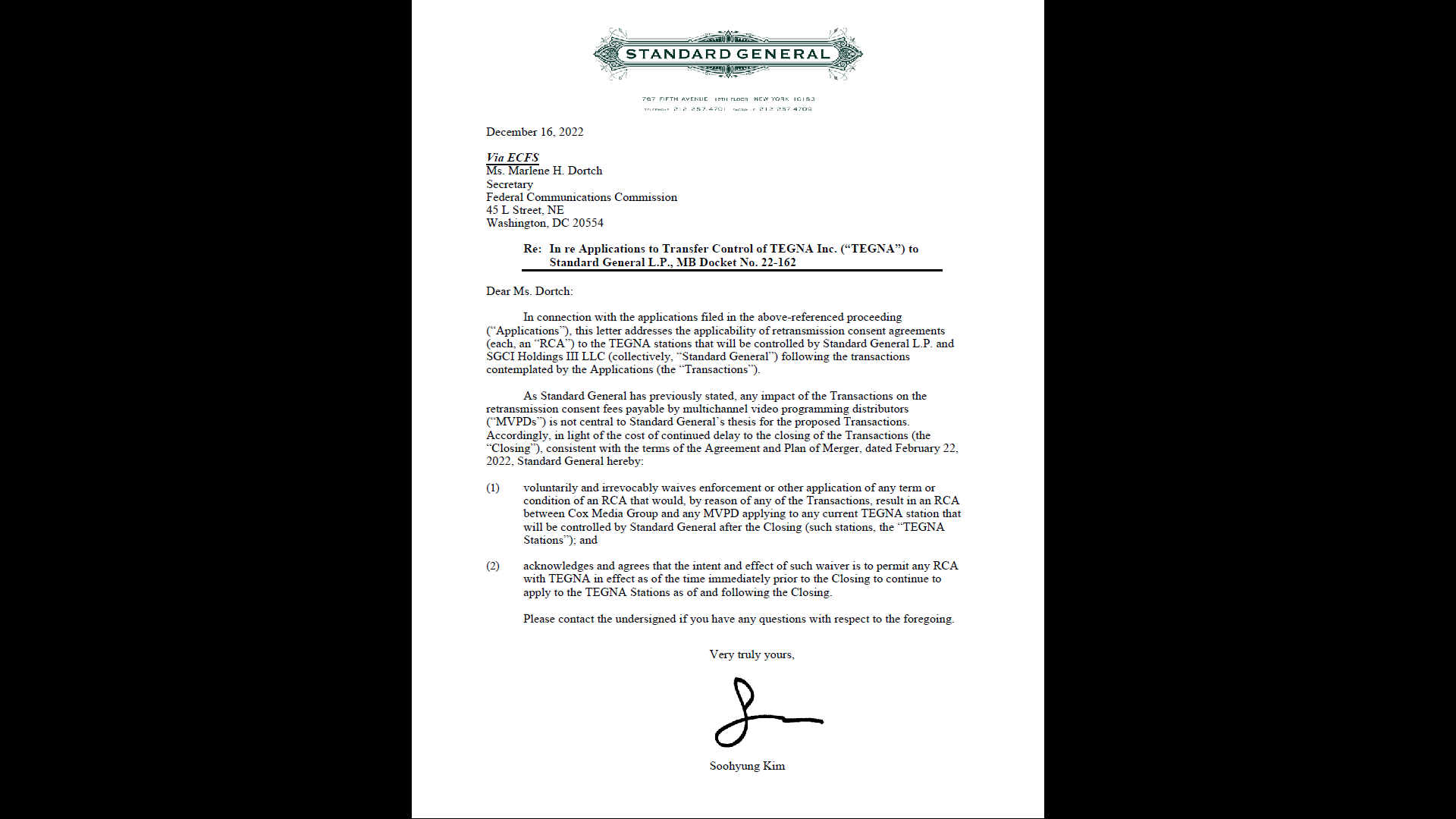 ATTACHMENT B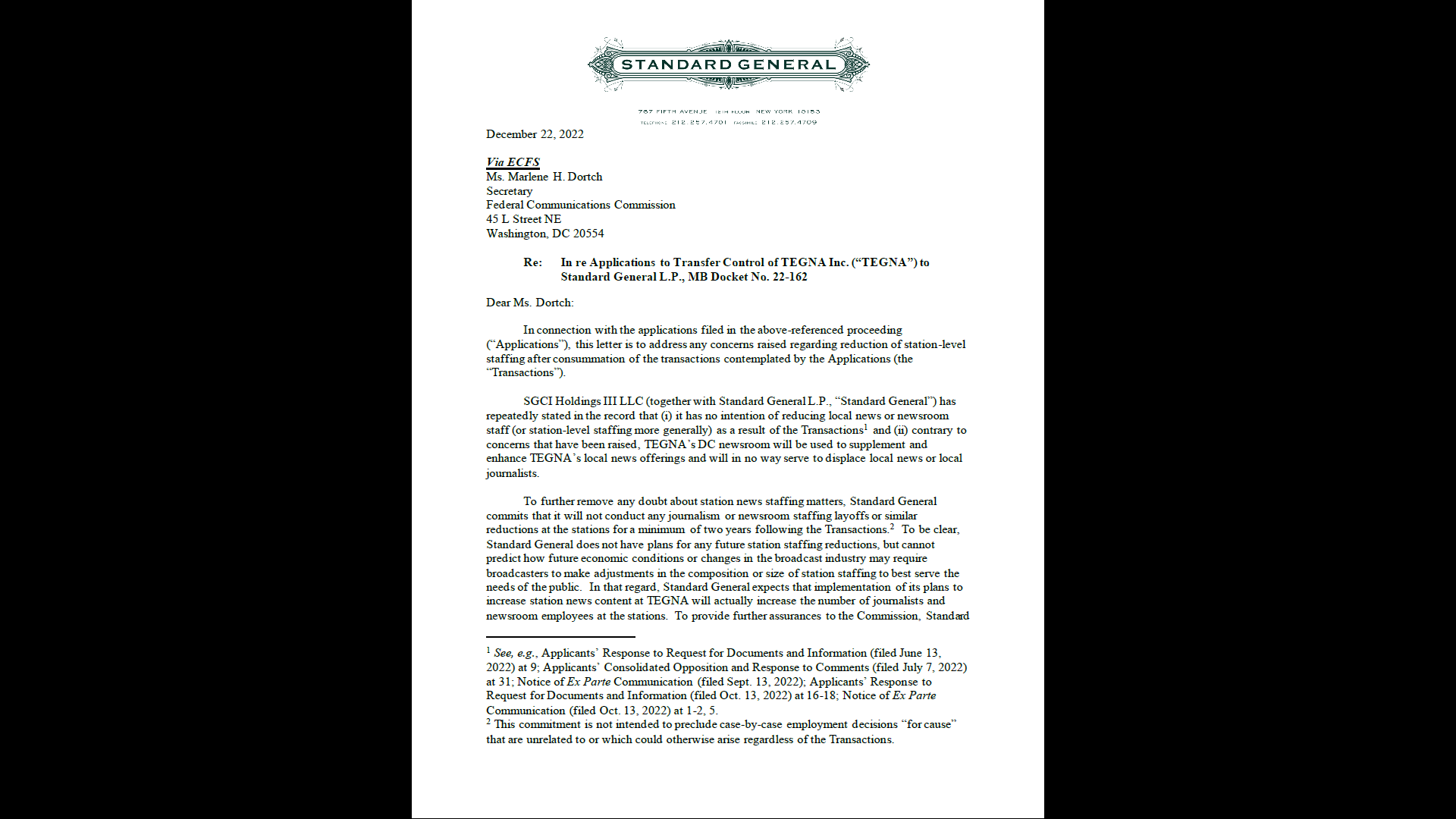 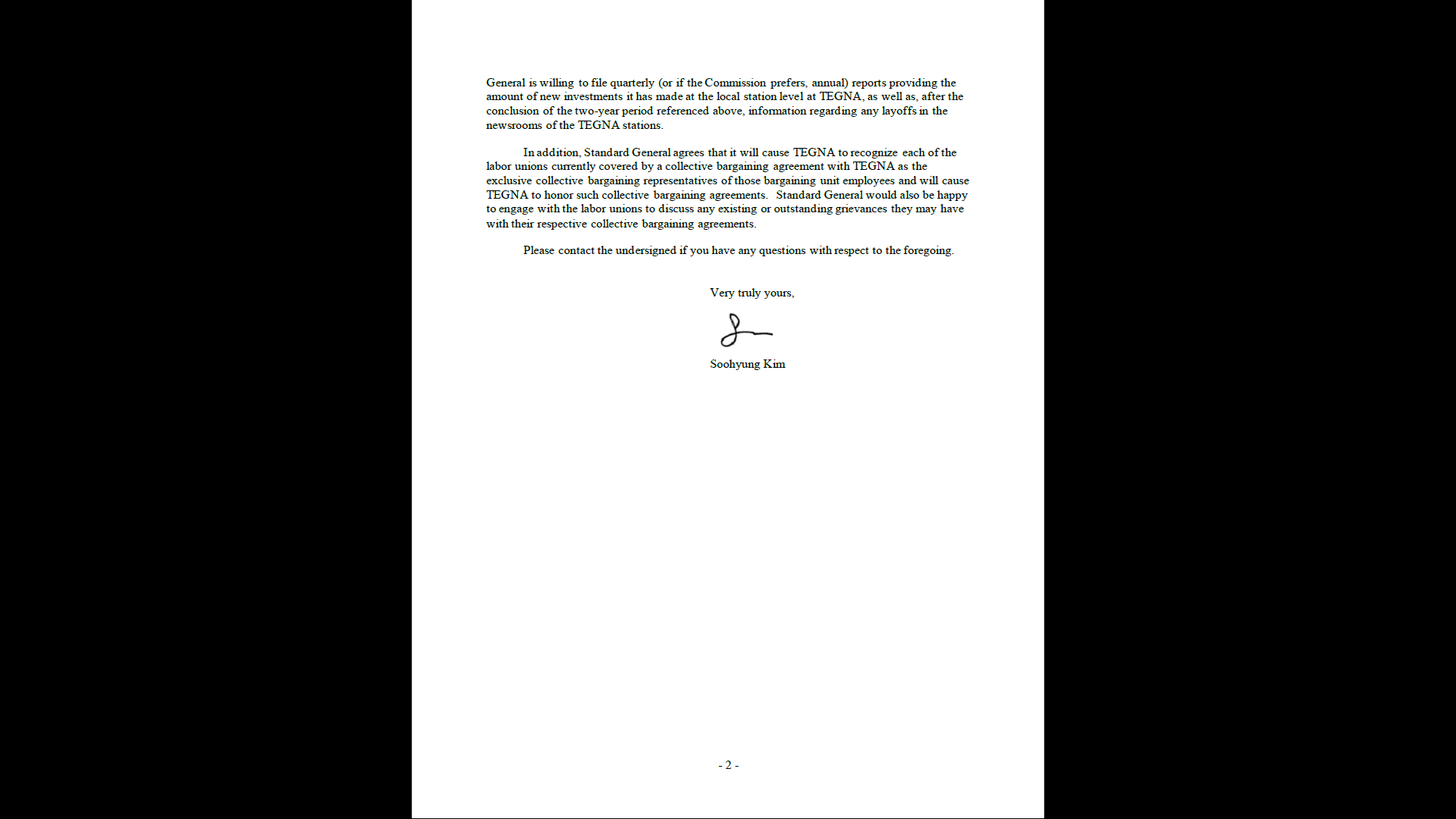 ATTACHMENT C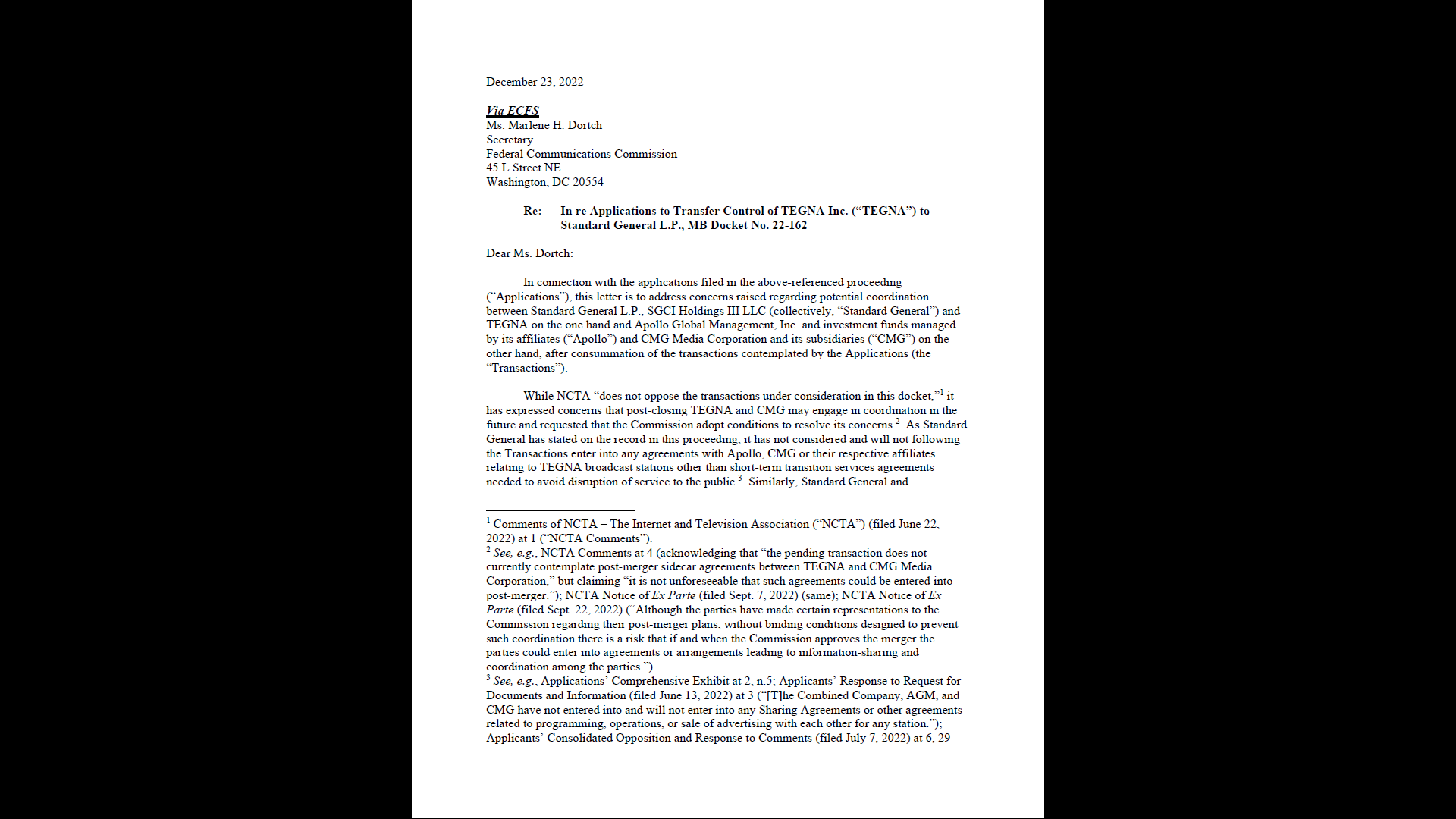 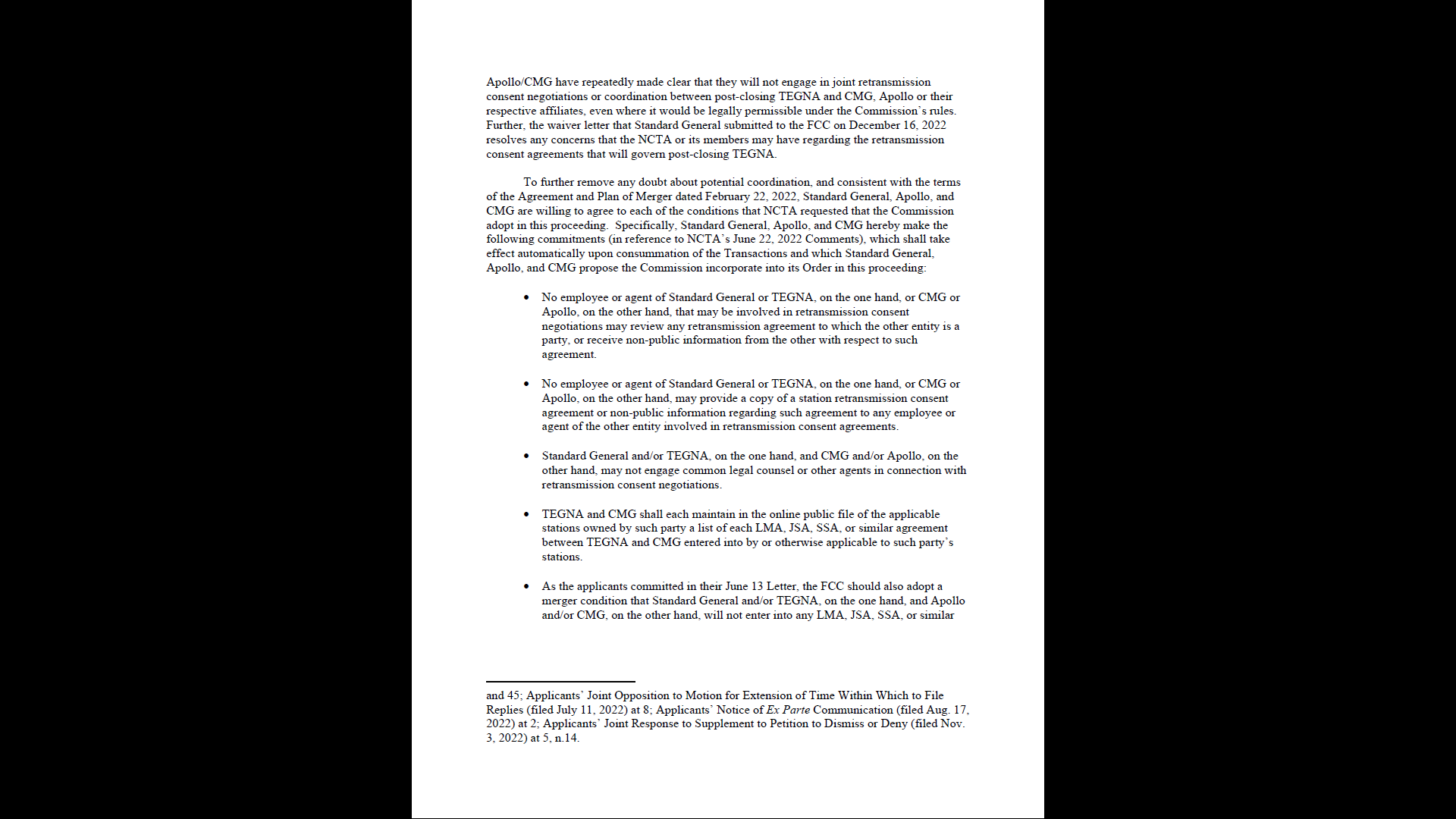 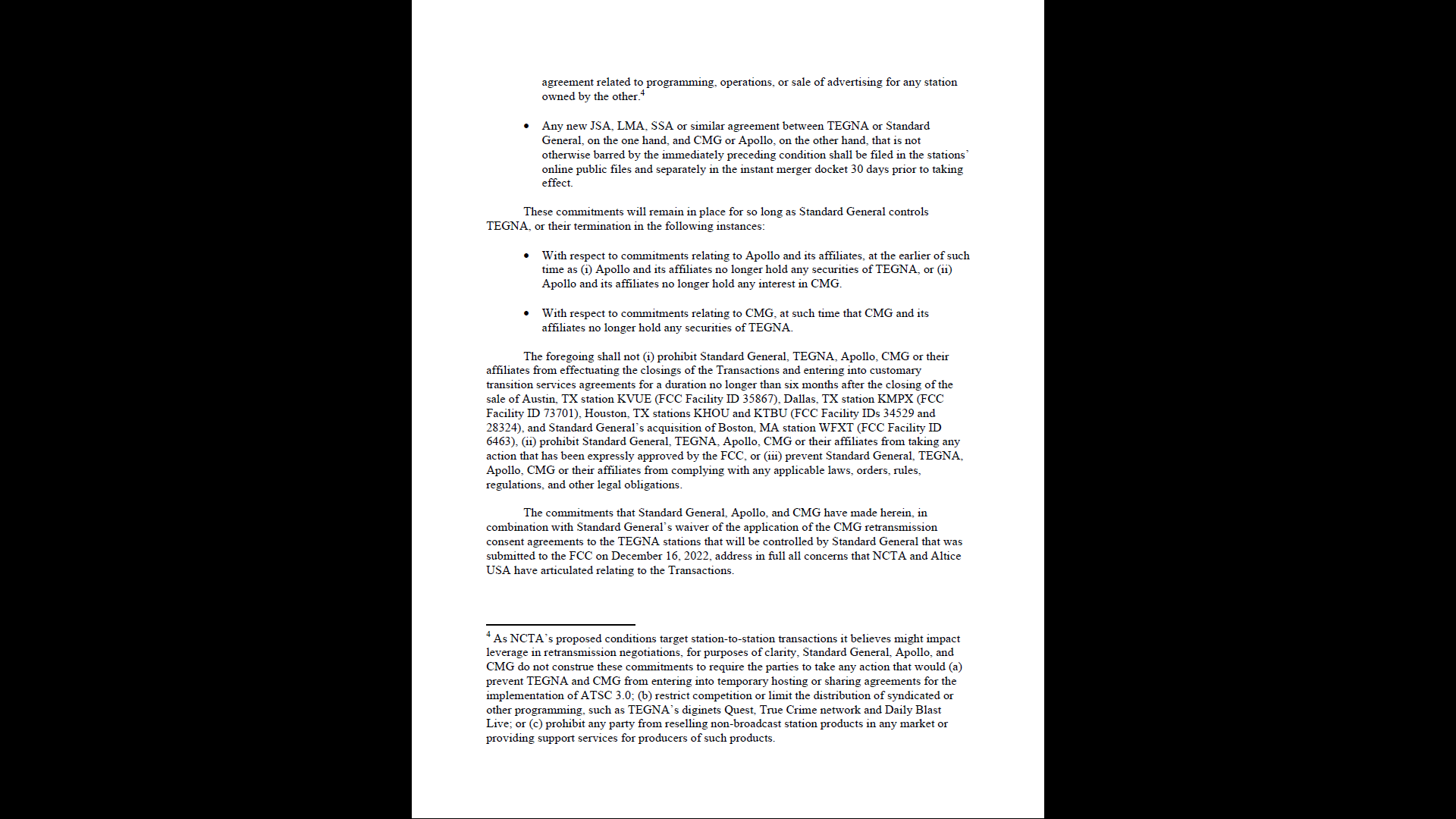 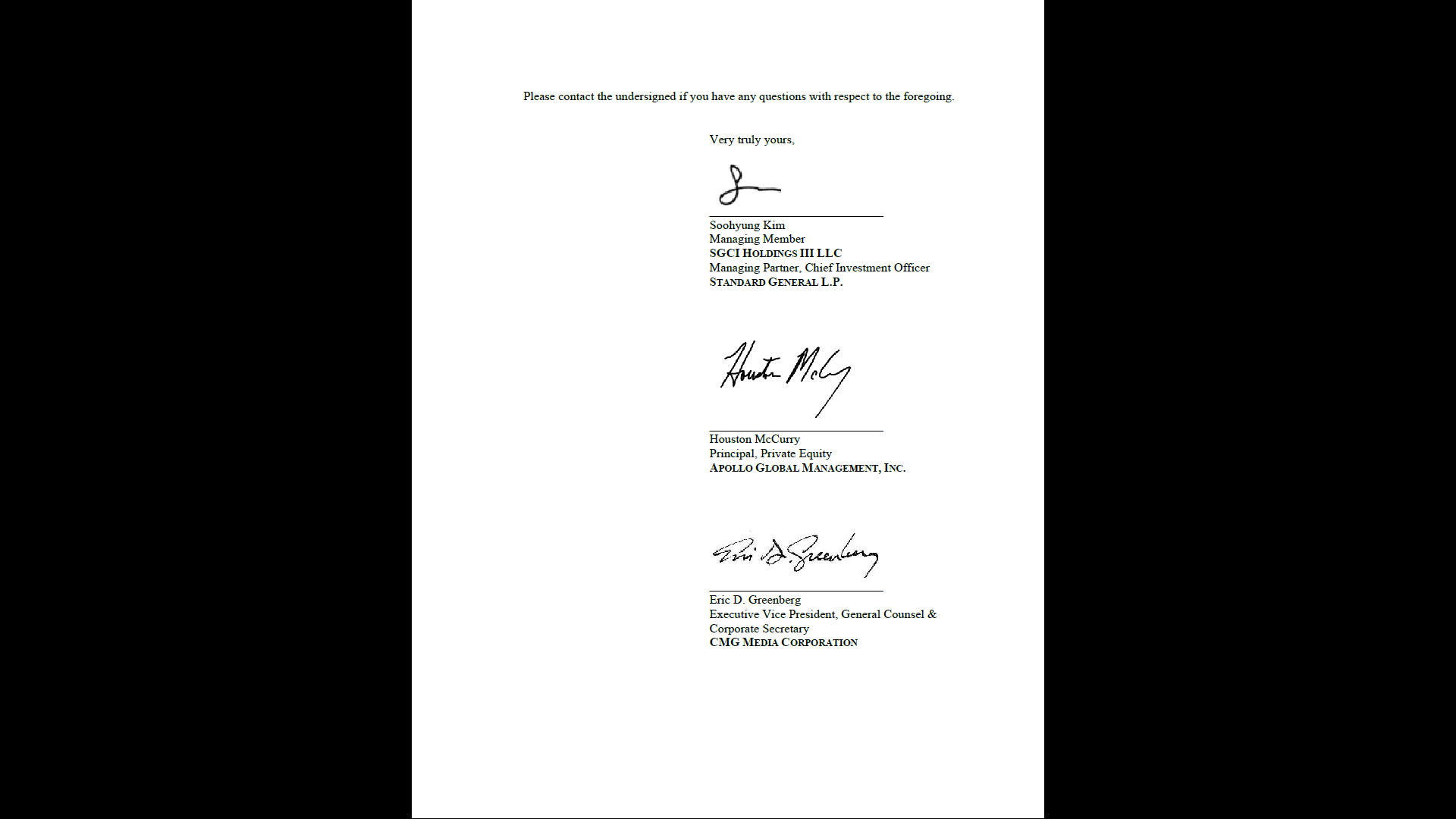 